https://www.tanatar.com.tr/en/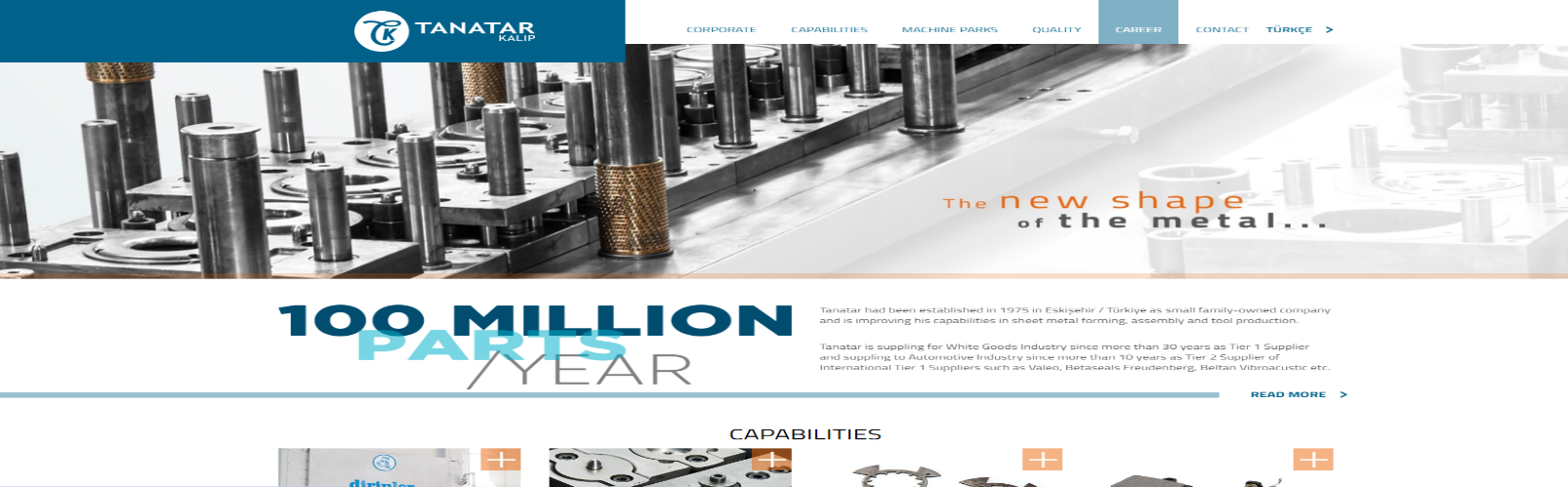 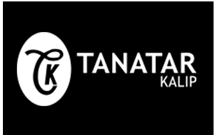 https://www.tanatar.com.tr/en/ Endüstri Mühendisliği Bölümü Proje Temelli Stajyer Talebimiz (PTS)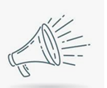 Başvurunuzun başarıyla tamamlanması ve eksiksiz değerlendirilmesi için aşağıda belirtilen önemli belgeleri yüklemeyi unutmayınız;Özgeçmiş (CV):Lütfen güncel özgeçmişinizi başvurunuz ile birlikte yükleyiniz. Özgeçmişinizde eğitim geçmişiniz, iş deneyimleriniz ve diğer ilgili bilgiler yer almalıdır. Transkript:Akademik başarılarınızın tam bir özetini sunan transkript belgenizi başvurunuza ekleyiniz. Bu belge, not ortalamalarınızı ve derslerinizdeki başarılarınızı içermelidir.Başvuru Döneminize Ait Akademik Program:Başvuru yaptığınız döneme ait akademik programınızı yükleyiniz.Akademik Programınızda PTS Çalışma Günlerinizi belirtir belgeniz:Akademik programınızda belirtilen PTS (Proje Temelli Staj) çalışma günlerini net bir şekilde belirtiniz.Firmaya stajyer olarak gideceğiniz günler, akademik programınızda yer alan ders günlerinin dışında olmalıdır.Firmaya gideceğiniz gün sayısı en az 3 gün olmalıdır.Soru ve görüşleriniz için Nurcan NEFESLİOĞLU ile 0 222 213 73 31– 7095 (dahili) telefon numarasından ya da nurcann@eskisehir.edu.tr, kariyer@eskisehir.edu.tr adresinden iletişime geçebilirsiniz.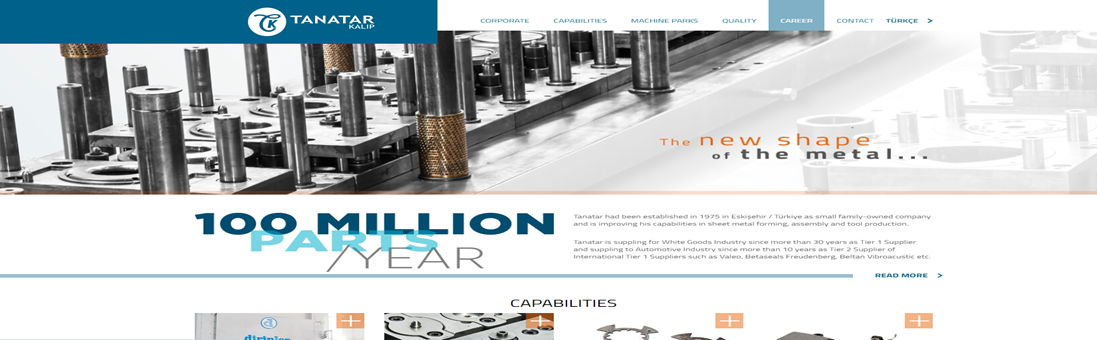 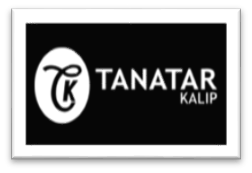                         https://www.tanatar.com.tr/en/Endüstri Mühendisliği Bölümü Proje Temelli Stajyer Talebimiz (PTS)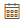 Başvurular 19 Mart 2024'te başladı     25 Mart 2024'te sona eriyor 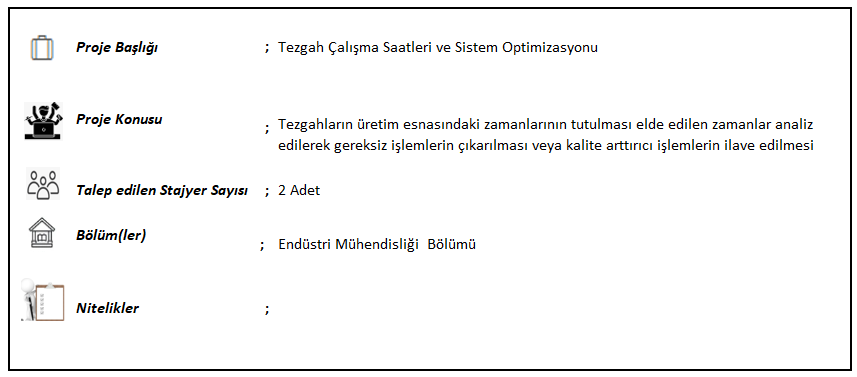 